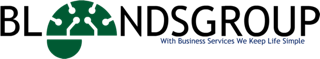 501 Cambria AveSuite 192Bensalem, PA 19020Phone: 215-788-0725 Fax: 215-785-3777www.blendsgroup.com Thank you for consulting with our agency for your travel needs. We value your business and appreciate the time you have spent with us to build your dream vacation. You will find a quote below that includes your trip cost, airfare, taxes/fees and insurance.Waiver of Travel Insurance Coverage Please read this carefully! You are a valued client and we want to do everything possible to make your trip enjoyable and worry free. Because the unforeseen and unexpected can occur - before you leave or when you’re away from home - we recommend the Travel Insured Plan, It offers excellent benefits and combines insurance coverage with Emergency Hotline Services. Please read the Travel Insured brochure carefully for more information. Amount at risk: If you are forced to cancel or interrupt your trip, you may forfeit up to: $ __________ Travel Insured Plan Cost: You can protect your valuable travel investment for only: $ __________    NO, do not enroll me for the Travel Insured Protection Plan. I understand that I am responsible for any cancellation penalties and out-of-pocket expenses incurred. I will also make my own provisions in the event of an emergency while I am traveling.Signature: ___________________________________________________              Date: ______________________                    Name (S) ______________________________________________________                                    (PLEASE PRINT)Fax to: 215-785-3777Email: support@blendstravel.com